                                                             Adresa školy:       Mateřská škola Blansko,                                                                                
                                                                                            Rodkovského 1587/2a, 
                                                                                            67801 Blansko
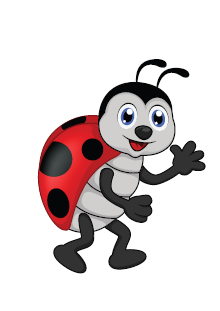 SOUHLAS SE ZPRACOVÁNÍM OSOBNÍCH ÚDAJŮJako zákonný zástupce uděluji svůj souhlas výše uvedenému školskému subjektu (dále jen „škola“) ke shromažďování, zpracovávání a evidenci níže uvedených osobních a citlivých údajů ve smyslu evropského nařízení GDPR a zákona č. 110/2019 Sb., o zpracování osobních údajů ohledně zpracování osobních údajů. Škola zpracovává řadu osobních údajů vztahujících se k dítěti na základě plnění právní povinnosti (například školský zákon, zákon o ochraně zdraví), oprávněného zájmu, plnění smlouvy nebo na základě jiných právních titulů. K některým aktivitám může být vyžádán Váš případný individuální souhlas. Pro vyloučení pochybností uvádíme, že souhlas není vyžadován při zpracování osobních údajů v rámci stručných doprovodných informací v tisku či na webu školy zveřejněných z důvodu propagace slušného chování a šíření povědomí o vhodných, správných a slušných způsobech společenského chování a mezilidských vztahů v rámci školní výuky i výchovy mimoškolní, včetně základních identifikačních údajů žáků v rozsahu jméno, příjmení, třída. Takové popisy mohou být doprovázeny fotografií bez uděleného souhlasu, vždy však v přiměřené míře a s přihlédnutím k oprávněnému zájmu dítěte. Obdobnými situacemi mohou být prezentace výrobků a výkresů žáků s uváděním jejich jmen. Uvedené informace je nutno vždy formulovat slušně a osobní údaje uvádět v přiměřeném rozsahu, přitom zvažovat, zda by současně nemohly zasahovat do soukromí dalších osob. Žádostem o úpravu či stažení publikovaných fotografií se škola vždy musí, každopádně již s ohledem na výše uvedená pravidla ochrany soukromí, věnovat a posoudit důvody žadatele, proč mu konkrétní fotografie vadí.Souhlas poskytuji po dobu školní docházky mého dítěte do výše uvedené školy. Byl jsem poučen o svých právech, zejména o svém právu tento souhlas kdykoli odvolat, a to i bez udání důvodů, o právu přístupu k těmto údajům, právu na jejich opravu, o tom, že poskytnutí osobního údaje je dobrovolné, o právu na sdělení o tom, které osobní údaje byly zpracovány a k jakému účelu. Dále potvrzuji, že jsem byl poučen o tom, že pokud zjistím nebo se budu domnívat, že škola provádí zpracování osobních údajů, které je v rozporu s ochranou soukromého a osobního života subjektu údajů nebo v rozporu se zákonem, zejména jsou-li osobní údaje nepřesné s ohledem na účel jejich zpracování, mohu požádat uvedené instituce o vysvětlení, požadovat informace od pověřence pro ochranu osobních údajů (kontaktní údaje jsou uvedeny na webových stránkách školy), mohu požadovat, aby škola odstranila takto vzniklý stav nebo mohu podat stížnost Úřadu pro ochranu osobních údajů (www.uoou.cz).V………………………     dne ……………………………Jméno zákonného zástupce …………………………..……………… podpis ……………………………………………………………………………………………Jméno zákonného zástupce …………………………..……………… podpis ……………………………………………………………………………………………Jméno, příjmení dítěte, žákaDatum narození dítěte, žákaAOsobní údajÚčel zpracováníNehodící se škrtněteBPortrétní fotografie žáka (podobizna)Webové stránky školy, webové stránky tříd, školní kronika, nástěnky ve škole, školní publikace a ročenky, umístění portrétní fotografie do elektronického systému školy (elektronická matrika), prezentace činnosti školy (propagace školy s výjimkou zveřejnění v rámci marketingových aktivit jako umístění fotografie s identifikací dítěte na propagační leták školy apod.) ANO / NECJméno, příjmení, třída, datum narození, bydlištěPoskytnutí těchto údajů ubytovacím zařízením v souvislosti s organizací výjezdních aktivit školy, např. škol v přírodě, lyžařských výcviků, adaptačních pobytů, školních výletů, mediálních kurzů, exkurzí, pro účely pojištění v rámci výše uvedených aktivit  ANO / NEDÚdaj o zdravotní pojišťovně dítěteVedení údajů o zdravotní pojišťovně a jeho předání lékařskému zařízení v případě úrazů vyžadujících neodkladné lékařské ošetřeníANO / NEEÚdaje o zdravotním stavu Zpracování údajů o zdravotním nebo psychickém stavu dítěte pro účely výchovného a psychologického poradenství školyANO / NEFJméno, příjmení, datum narození nebo rok narození, třídapřihlášení do soutěží pořádaných jiným subjektem než kmenovou školou nebo školským zařízením ANO / NEJméno, příjmení, e-mail zákonného zástupceZasílání informací o dostupných aktivitách školy (např. besedy, prezentační aktivity, otevřené hodiny pro zákonné zástupce)ANO / NESociální sítě (facebook, youtube apod.Zpracování podoby dítěte pořizováním a zveřejňováním údajů, fotografií, videozáznamů na sociálních sítích apod. ANO / NE